Игра № 1. “Put the card to the right place (in the right hoop)”.Учитель предлагает детям на английском языке положить картинкис изображением изучаемых на уроке предметов (цветов, животных и т. п.) на различные предметы мебели (стол, стул, тумбочку), пол, ковер и т. п. Если есть возможность использовать разноцветные маленькие обручи, можно попросить малышей положить ту или иную картинку, например, в красный (синий, желтый, зеленый) обруч.Игра № 2. “Swapplaces”. Дети сидят в кругу на стульчиках, у каждого ребенка в руках карточкас изображением какого-либо изучаемого на уроке предмета (цвета, животного, части тела человека, члена семьи, посуды, предмета мебели и т. п.). Учитель называет по-английски слова. Когда ребенок слышит своё слово, он встает и обменивается местами с другим ребенком, имеющим такую же картинку. Примечание: должно быть как минимум по три одинаковых карточки с изображением каждого предмета.Игра № 3. “Runninggame”. Дети сидят в кругу на стульчиках, у каждого ребенка в руках карточкас изображением какого-либо изучаемого на уроке предмета (цвета, животного, части тела человека, члена семьи, посуды, предмета мебели и т. п.). Учитель называет по-английски слова. Когда ребенок слышит своё слово, он встает, обегает круг снаружи и садится на свое место.Игра № 4. “What’smynumber?” Учитель вызывает двух детей и прикрепляет им на спину стикеры с номерами (в пределах изученных цифр). Дети по очереди называют цифры, пытаясь угадать свой номер. Выигрывает тот ребенок, который первым угадает свой номер.Дидактические игры"Eat - Don't eat""Съедобное – несъедобное". Водящий бросает мяч одному из игроков, и если водящий называет съедобное – мячик надо поймать, если несъедобное – нет.

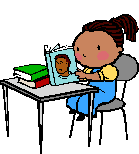 "Snowball"Игра проводится с карточками. Р1 называет первую карточку, Р2 - первую и вторую, Р3 - первую, вторую и третью.
Например: P1: Rabbit; P2: rabbit-rose; P3: rabbit-rose-road. 

"What is missing"На ковре раскладываются карточки со словами, дети их называют. Учитель даёт команду: "Close your eyes!" и убирает 1-2 карточки. Затем даёт команду: "Open your eyes!" и задаёт вопрос: "What is missing?"Дети вспоминают пропавшие слова. 

"Pass the card"Дети рассаживаются полукругом и передают друг другу карточку, называя её. Предварительно слово называет учитель. Для усложнения задания дети могут произносить : “I have a…”/ “I have a… and a…”. 

"What words do you know?"Учитель называет звук/ букву и показывает детям сколько слов они должны вспомнить. Затем учитель задаёт вопрос: "What words for this sound/ letter do you know?", а дети вспоминают и называют слова на заданный звук/ букву. 
(Игру можно проводить по командам).

"Blocks"Игра проводится с кубиками. На каждой стороне кубика слово на определённый звук. Дети, кидая кубик, называют выпадающие слова. 
(Можно играть по командам, используя два/три кубика.)

"Words road"На ковре раскладываются карточки друг за другом, с небольшими промежутками. Ребёнок идёт по "дорожке", называя все слова.

"Story"Используются все слова на определённый звук. Из них составляется рассказ. Когда в истории встречается слово на звук – его показывают детям на карточке, и они называют его хором. 
Например: Жил-был (Rabbit). И была у него чудесная (rope). Наш(Rabbit) просто обожал скакать через свою (rope) по длинной (road). А вдоль (road) росли необыкновенно красивые (roses). Каждое утро, если не было (rain), наш (Rabbit) собирал прекрасные (roses) и относил своим друзьям! Etc. 

* * *Дети усаживаются в круг и перед каждым из них кладётся карточка со словом (одежда/ еда). Один из детей становится водящим и под счёт "one, two,three" идёт по кругу. На последний счёт водящий останавливается и задаёт вопрос игроку, который находится ближе всего к нему: "What are you wearing?"/ "What do you like?"Играющий называет свою карточку: "I am wearing my …."/"I like…." И сам становится водящим.

"Let’s change!"Дети усаживаются в круг и перед каждым из них кладётся карточка со словом (одежда/ еда). Учитель предлагает детям назвать свои карточки: "What are you wearing?" и дети по кругу – по очереди отвечают на вопрос. Затем учитель называет игроков по парам и предлагает им поменяться местами: "Lena and Dima, change your places! Sergey and Sveta, change your places!" После этого учитель снова предлагает детям назвать свои карточки.

"Find the house"На ковре раскладываются карточки (5-6) со словами на 2-3 звука, а на доске размещают карточки с соответствующими звуками (домики). Дети, поднимая карточку со словом, называют его и кладут в соответствующий "домик", т.е. под карточку со звуком, на который это слово начинается.

* * *На ковре раскладывают карточки обратной стороной вверх. Дети поднимают карточку и называют слово.

"Colour letters"На простыне рисуют звуки/ буквы разными цветами. Учитель даёт команду: "Find yellow", ребёнок встаёт на букву указанного цвета и называет её.
(Для усложнения, кроме буквы ребёнок может называть слова, которые с неё начинаются).

"Opposites"Учитель называет слово, а дети отвечают противоположным по значению.
(Можно играть по командам: одна команда называет слово, а другая подбирает противоположное по значению).
Например:* * *Водящий называет букву и кидает мяч играющему. Тот должен назвать любое слово на эту букву.
Возможен вариант, когда мяч передаётся по кругу из рук в руки и водящим становится каждый играющий.

* * *Учитель произносит звук, а затем называет слова. Если в слове присутствует заданный звук – дети хлопают в ладоши, если они его не слышат – нет. 
Для усложнения задания называются слова на заданный звук, в которых звук находится либо в начале, либо в середине, либо в конце слова.
Например: "T"
"Tiger" – дети хлопают в ладоши.
"Antelope" – дети топают ногами.
"Cat" – дети щёлкают язычком.

"Is it true or not?"Игру можно проводить с мячом. Водящий кидает мяч любому из игроков и называет словосочетание, задавая вопрос: "Is it true or not?" Игрок ловит мяч и отвечает: "Yes, it’s true", либо "No, it’s not true". Затем он становится водящим и кидает мяч следующему игроку.
Например:"What doesn't belong?"Игра проводится с карточками. Учитель помещает на доску/ на пол группами карточки (по 3-4) со словами. Дети по очереди называют карточку, которая не подходит в ту или иную группу, а учитель её убирает. Затем каждая из групп называется одним обобщающим словом. 
(Для усложнения задания игру можно проводить без карточек – устно.)
Например:
Cow – horse – window – pig
What doesn’t belong?
The window doesn’t belong!
Cow – horse – pig are domestic animals.

"It will be a …"Игру можно проводить как с карточками, так и без них. В первом случае учитель помещает на доску карточку, а дети подбирают соответствующую пару.
Например:"Do you see?"Игра проводится на доске либо на полу. Водящий (либо учитель) помещает на доску изображение предмета (например, по теме "мебель" - стол) и задаёт вопрос: "Do you see a table?" Остальные дети отвечают, глядя на доску: "Yes, I do. (I see a table)". Водящий задаёт следующий вопрос, не помещая изображение предмета на доску:
"Do you see a chair?" Дети опять отвечают хором: "No, I don’t.(I don’t see a chair)". Водящий рядом с имеющимся изображением стола помещает изображение стула и задаёт вопросы: 
"Do you see a table?" Дети отвечают: "Yes, I do.(I see a table)". 
"Do you see a chair?" Дети отвечают: "Yes, I do.(I see a chair)".Далее водящий опять, не помещая изображение предмета на доску, задаёт вопрос: "Do you see a sofa?" Дети отвечают глядя на доску:"No, I don’t. (I don’t see a sofa)". 
По этой схеме игра продолжается до тех пор, пока на доске не появятся изображения 5-6 предметов. Затем её можно начать заново, выбрав нового водящего. Игра может проводиться по любой лексической теме.

"It smells like..." "Игра проводится по командам. Необходимо заполнить пластмассовые коробочки из-под фотоплёнки следующими запахами (в коробочку можно вложить ватный тампон, пропитанный запахом): 
Участники команд по одному пытаются угадать запах. Выигрывает команда, назвавшая большее количество запахов.

"Board race"На доску прикрепить карточки в ряд. Детей разделить на две команды. Водящий называет одну из карточек, прикреплённых на доске. Первые два ребёнка из каждой команды подбегают к доске и дотрагиваются до карточки. Если карточка показана верно – команда получает очко. Etc.

"What can you see?”"Подготовить карточку с небольшим отверстием в середине. Накрыть этой карточкой картинку с словом и, водя отверстием по картинке, предоставить детям возможность ответить на вопрос: “What is it?”

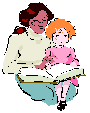 "Chinese whispers"Расположить на доске карточки. Детей поделить на две команды. Первые участники команд подходят к водящему, и тот шепотом произносит инструкцию: "Give me the doll, please/ Put the car on the table/ Etc." дети возвращаются к своим командам и шепотом передают инструкцию следующему в цепочке игроку. Когда инструкция доходит до последнего игрока команды, он должен как можно быстрее её выполнить. Если всё выполнено верно – команда получает очко.

"Mine it"Выбрать одного из детей водящим. Водящему показывается одна из карточек, которую он должен запомнить. Карточки поместить на доску. Остальные дети задают водящему вопрос: "Is it a…?" На что водящий отвечает: "No, it’s not a…" - если карточка не угадана и "Yes, it’s a…" – если карточка угадана верно!

"Crouching game"Поставить детей в две-три линии (в зависимости от количества детей, линий может быть и четыре-пять). Каждой команде даётся определённая карточка/ слово. Учитель произносит в хаотичном порядке слова, и если это слово одной из команд – эта команда должна присесть. Когда же слова не принадлежит ни одной из команд – они остаются стоять.

"Repeat if true"На доске расположить 5-6 карточек. Указывая на одну из карточек, учитель называет её и описывает 2-3 предложениями. Если учитель произносит всё правильно – дети повторяют, если нет - молчат (правильно – поднимают руки вверх/ хлопают в ладоши/ говорят: "Yes" Etc.)(http://www.englishforkids.ru/game1.shtml )Big –smallThick/ fat – thinBrave – cowardlyClean – dirtyStrong – weakWet – dryFast – slowHard – softBeautiful - uglyHigh – lowLong – shortLow – loudYoung – oldFurry – baldNew – oldHappy – sadSmooth – roughHungry – fullGood – badYellow lemonPink pigOrange bearBrown monkeyWhite snowRed crocodilePurple mouseGreen grapesGray elephantPurple cucumberBlue appleBlack sunEgg – chickenBreak – houseBoy – manFabric – dressGirl – womanNight – daySeed – flowerInchworm – butterflyFlour – breadPuppy – dogSnow – snowmanKitten – catPaper – bookBerries – jamЛук – onionКофе - coffee groundsМята - peppermint extractВаниль - vanilla extractДухи - perfumeЛастик/ резинка - rubberУксус - vinegarБанан - banana chunkПерец - pepperКорица - cinnamonЛимон - lemon oilЧеснок – garlic